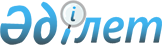 "Қазақстан Республикасының кейбір заңнамалық актілеріне Қазақстан Республикасының қолданыстағы заңнамасы жүйесін Қазақстан Республикасы Конституциясының нормаларына сәйкес келтіру мәселелері бойынша толықтырулар мен өзгерістер енгізу туралы" Қазақстан Республикасы Заңының жобасын Қазақстан Республикасының Парламентінен кері қайтарып алу туралыҚазақстан Республикасы Үкіметінің 2007 жылғы 5 қазандағы N 902 Қаулысы

      Қазақстан Республикасының Үкіметі  ҚАУЛЫ ЕТЕДІ : 

      Қазақстан Республикасы Үкіметінің 2006 жылғы 29 мамырдағы N 464  қаулысымен енгізілген "Қазақстан Республикасының кейбір заңнамалық актілеріне Қазақстан Республикасының қолданыстағы заңнамасы жүйесін Қазақстан Республикасы Конституциясының нормаларына сәйкес келтіру мәселелері бойынша толықтырулар мен өзгерістер енгізу туралы" Қазақстан Республикасы Заңының жобасы Қазақстан Республикасының Парламентінен кері қайтарып алынсын.        Қазақстан Республикасының 

      Премьер-Министрі 
					© 2012. Қазақстан Республикасы Әділет министрлігінің «Қазақстан Республикасының Заңнама және құқықтық ақпарат институты» ШЖҚ РМК
				